Summary for May 20, 2016 Conference CallDues:  $75.00 (includes conference registration)  (Should be paid no later than October 21, 2016.)Full treasurer’s report to be given:  September 9, 2016Current  Bal:  $4,593.06 (Checking);  $29.87 (Share Account);  $148.49 (Outstanding Check from March 18, 2016 Board Meeting Lunch expense)****Membership/Recruitment Committee report due:  September 9, 2016****By-laws and Procedures Committee report due:  September 9, 2016Vernon’s Model for membership recruitment by District Reps (to be shared)Restorative Practices  (Solutions not Suspensions)  (Refer to websites sent in previous emails.)Several existing models were shared.Nominating Committee:  See email from Robbie and Ken.  Submit names to Nominating Committee if interested in holding an office or serving on Board of Directors.An electronic slate of officers will be sent out early August.Results will be announced at Fall 2016 Conference.ALPS Standards Revision  (Ken Gattis revised ALPS standards.) Send input/feedback/recommendations to Standards and Procedures Committee by July 15, 2016.Future meetings:  September 9th at DPI;  October 21st:  Conference CallOfficial Website:  ncaaed.weebly.com2016 Fall Conference Plans, dates, etc.:  Monday/Tuesday, November 14th and 15th, Embassy Suites, Cary, NCROOM RATES:  $139.00 PER NIGHTCommittee Reports:  Report from National to be given at September 9, 2016 meetingNeed for DPI ALPs dedicated representative  (more discussion at our September 9, 2016 meeting)Gwen Johnson-Green will follow up on past roles of Paige and Valoria in an effort to determine needs requested.Vendor offer to sponsor Conference Luncheon w/Town Hall Meeting  Luther Thomas will coordinate with Conference Committee.We will determine if a Panel Discussion or Town Hall Meeting will be the agenda.NCAAE Google Account  (Any use among us?)  (Management needed)Recognitions, Scholarships, Incentives for ALPs Educators sponsored by NCAAEBobby Dixon, District 3, recommended an Alternative Learning Programs and Schools (ALPS) Teacher of the Year (TOY) initiative which would be an excellent incentive and expression of appreciation to colleagues. During our March 18, 2016 Board meeting, we discussed the idea of 10 small mini grants of $200.00 each that could be used to fund incentives agreed upon by the Board of Directors.It was discussed that the incentives should be designed by the Conference Committee and brought to the September 9, 2016 Board meeting.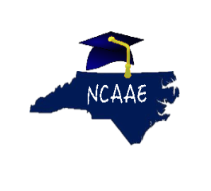 Alternative Education     is not      an Alternative to Education.